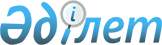 Мемлекеттік басқару органдарының құрылымын жетілдіру бойынша ұсыныс дайындау жөніндегі жұмыс тобы туралыҚазақстан Республикасы Премьер-Министрінің Өкімі 1999 жыл6һғы 20 қыркүйек N 135-ө     Мемлекеттік басқару органдарының құрылымын жетілдіру мақсатында:     1. Мына құрамда жұмыс тобы құрылсын:     Тілеубердин Алтай         - Қазақстан Республикасының Премьер-     Абылайұлы                   Министрі Кеңсесінің Басшысы,                                 жетекші     Мыңбаев Сауат             - Қазақстан Республикасының Ауыл     Мұхаметбайұлы               шаруашылығы министрі     Кәкімжанов Зейнолла       - Қазақстан Республикасының     Халидоллаұлы                Мемлекеттік кіріс министрі     Аханов Серік              - Қазақстан Республикасының     Ахметжанұлы                 Экономикалық жоспарлау жөніндегі                                 агенттігі төрағасының орынбасары     Жәмішев Болат             - Қазақстан Республикасының     Бидахметұлы                 Қаржы вице-министрі     Құзытбаева Ажар           - Қазақстан Республикасының     Қилымбекқызы                Әділет вице-министрі     Сәрсенбай Нұрлан          - Қазақстан Республикасының     Алдабергенұлы               Стратегиялық жоспарлау және                                 реформалар жөніндегі агенттігі                                 төрағасының орынбасары (келісім бойынша)     Аманбаев Мұрат            - Қазақстан Республикасы Премьер-     Ермұханұлы                  Министрінің Кеңсесі Экономикалық                                 бөлімінің меңгерушісі     Шоқпытов Андар            - Қазақстан Республикасы Премьер-     Мәулешұлы                   Министрінің Кеңсесі Аймақтық даму                                 және кадр бөлімінің меңгерушісі     2. Жұмыс тобына мемлекеттік органдардан жұмыс үшін қажетті есептер, анықтамалар және басқа да ақпарат сұрату құқығы беріледі.     3. Жұмыс тобы он күндік мерзімде Үкіметке мемлекеттік басқару органдарының құрылымын жетілдіру жөнінде ұсыныс табыс етсін.     Премьер-Министр     Оқығандар:     Қобдалиева Н.М.     Орынбекова Д.К.        
					© 2012. Қазақстан Республикасы Әділет министрлігінің «Қазақстан Республикасының Заңнама және құқықтық ақпарат институты» ШЖҚ РМК
				